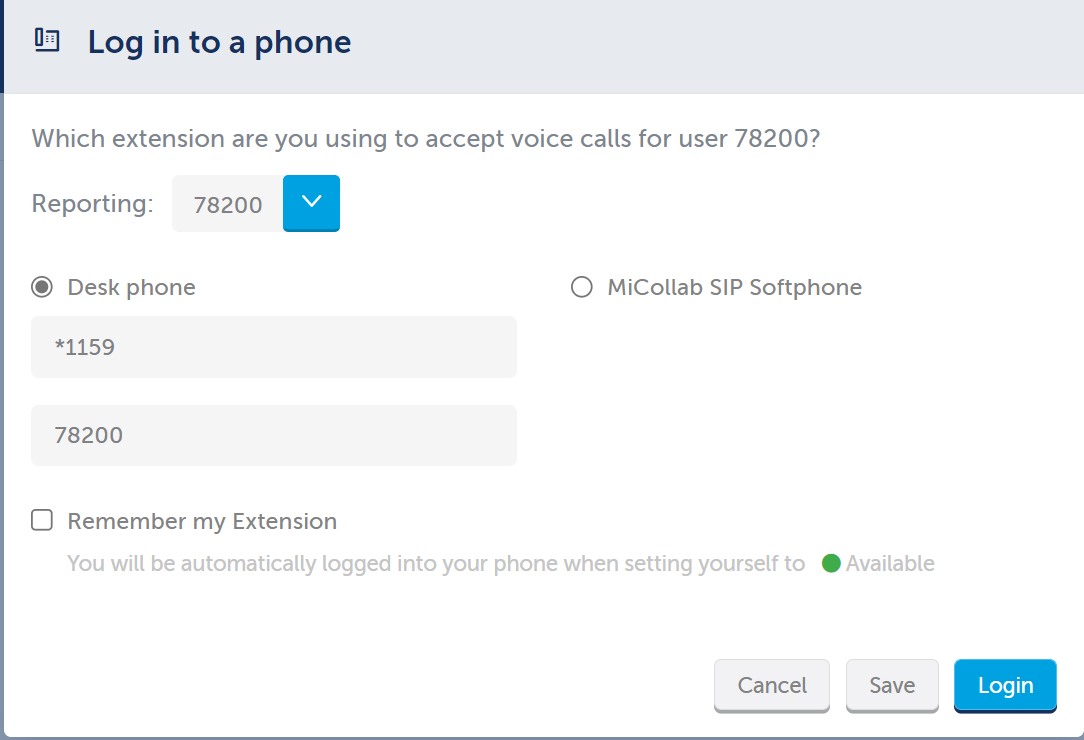 Or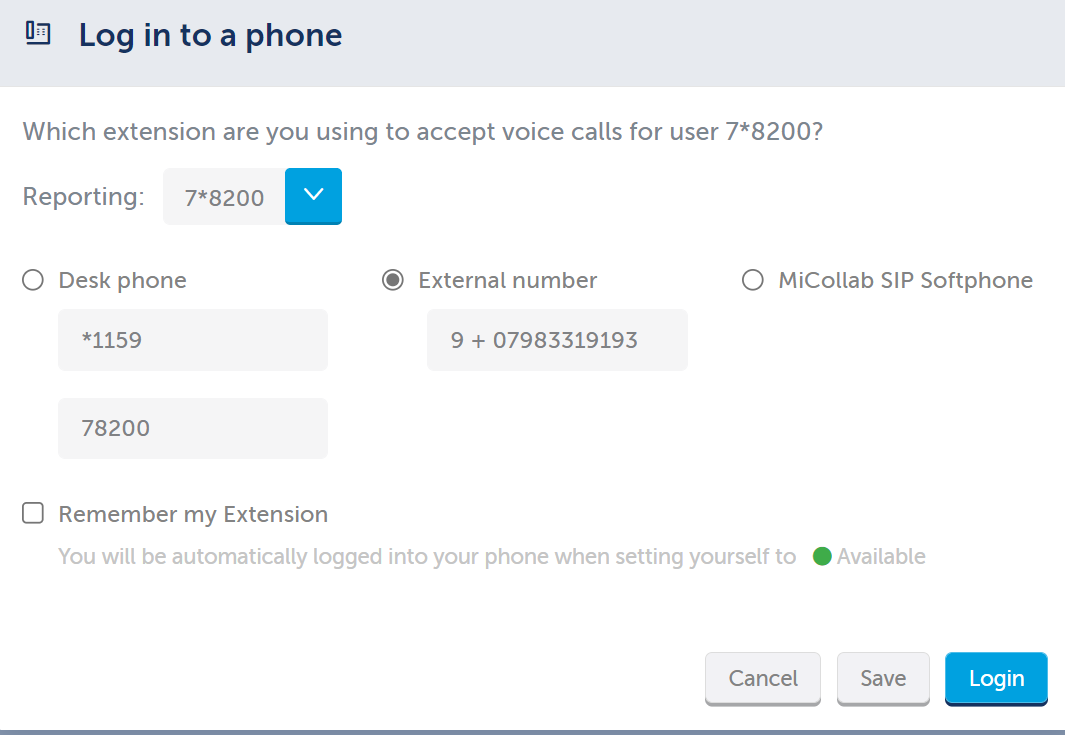 